                                   Муниципальное общеобразовательное учреждениесредняя общеобразовательная школа с.Большая Ижмора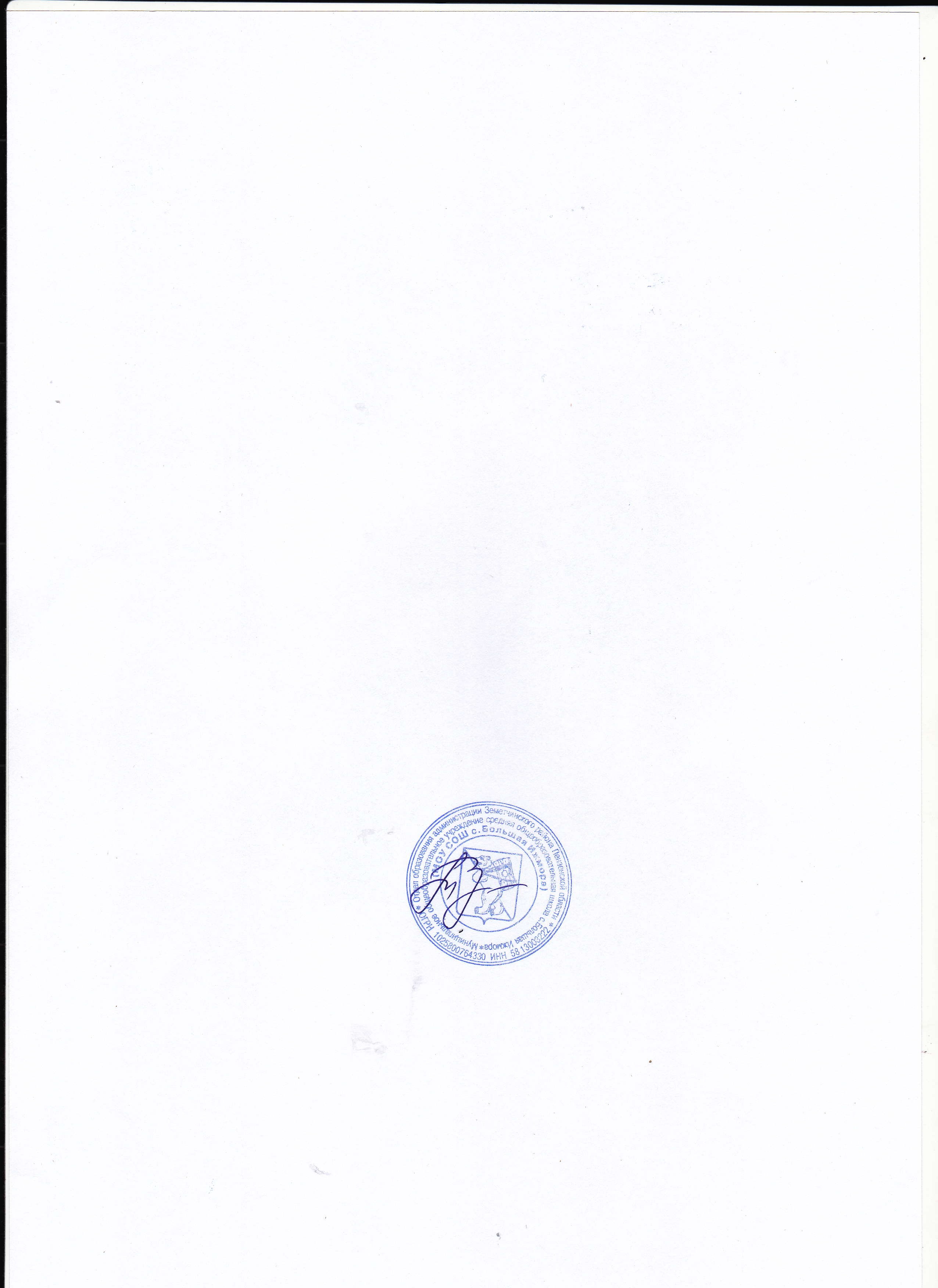 ПОРЯДОКприема на обучение по образовательным программам начального общего, основного общего и среднего общего образования в МОУ СОШ с.Большая ИжмораПорядок приема на обучение в МОУ СОШ с.Большая Ижмора (далее — ОО) по образовательным программам начального общего, основного общего и среднего общего  образования разработан в соответствии с Федеральным законом «Об образовании в Российской Федерации» от 29.12.2012 г. № 273-ФЗ (с последующими изменениями и дополнениями); Приказом Министерства просвещения Российской Федерации от 02.09.2020 года № 458 «Об утверждении Порядка приема на обучение по образовательным программам начального общего, основного общего и среднего общего образования».Порядок приема на обучение по образовательным программам начального общего, основного общего и среднего общего образования (далее - Порядок) регламентирует правила приема граждан Российской Федерации на обучение по образовательным программам начального общего, основного общего и среднего общего образования в ОО.Правила приема в ОО на обучение по основным общеобразовательным программам, в том числе адаптированным, должны обеспечивать прием в общеобразовательную организацию граждан, имеющих право на получение общего образования соответствующего уровня и проживающих на территории, за которой закреплена общеобразовательная организация.Прием на обучение по основным общеобразовательным программам за счет бюджетных ассигнований федерального бюджета, бюджетов субъектов Российской Федерации и местных бюджетов проводится на общедоступной основе, если иное не предусмотрено Федеральным законом от 29 декабря 2012 г. N 273-ФЗ «Об образовании в Российской Федерации» (далее Федеральный закон).Прием иностранных граждан и лиц без гражданства, в том числе соотечественников, проживающих за рубежом, в ОО на обучение по основным общеобразовательным программам за счет бюджетных ассигнований федерального бюджета, бюджетов субъектов Российской Федерации и местных бюджетов осуществляется в соответствии с международными договорами Российской Федерации, Федеральным Законом и настоящим Порядком.Родитель(и) (законный(ые) представитель(и) ребенка, являющегося иностранным гражданином или лицом без гражданства, дополнительно предъявляет(ют) документ, подтверждающий родство заявителя(ей) (или законность представления прав ребенка), и документ, подтверждающий право ребенка на пребывание в Российской Федерации.Иностранные граждане и лица без гражданства все документы представляют на русском языке или вместе с заверенным в установленном порядке переводом на русский язык.Правила приема на обучение по основным общеобразовательным программам должны обеспечивать прием всех граждан, которые имеют право на получение среднего общего образования, если иное не предусмотрено Федеральным законом.Правила приема в ОО на обучение по основным общеобразовательным программам должны обеспечивать также прием в образовательную организацию граждан, имеющих право на получение среднего общего образования и проживающих на закрепленной территории.Закрепление ОО за конкретными территориями муниципального района осуществляется органами местного самоуправления муниципальных районов по решению вопросов местного значения в сфере образования.ОО размещает на своем информационном стенде и официальном сайте в информационно-телекоммуникационной сети "Интернет" (далее - сеть Интернет) издаваемый не позднее 15 марта текущего года соответственно распорядительный акт органа местного самоуправления по решению вопросов местного значения в сфере образования в течение 10 календарных дней с момента его издания.Получение начального общего образования в ОО начинается по достижении детьми возраста шести лет и шести месяцев при отсутствии противопоказаний по состоянию здоровья, но не позже достижения ими возраста восьми лет. По заявлению родителей (законных представителей) детей Учредитель ОО вправе разрешить прием детей в ОО на обучение по образовательным программам начального общего образования в более раннем или более позднем возрасте при отсутствии медицинских противопоказаний для обучения в более раннем возрасте и положительного заключения психолого- педагогической характеристики о готовности ребенка к обучению в ОО в более раннем возрасте.Прием заявлений о приеме на обучение в первый класс для детей, проживающих на закрепленной территории, начинается 1 апреля текущего года и завершается 30 июня текущего года. Руководитель ОО издает распорядительный акт о приеме на обучение детей в течение 3 рабочих дней после завершения приема заявлений о приеме на обучение в первый класс. Распорядительные акты ОО о приеме детей на обучение размещаются на информационном стенде ОО в день их издания (с учетом законодательства о персональных данных).Для детей, не проживающих на закрепленной территории, прием заявлений о приеме на обучение в первый класс начинается 6 июля текущего года до момента заполнения свободных мест, но не позднее 5 сентября текущего года.При приеме на обучение ОО обязана ознакомить поступающего и (или) его родителей (законных представителей) со своим уставом, с лицензией на осуществление образовательной деятельности, со свидетельством о государственной аккредитации, с общеобразовательными программами и другими документами, регламентирующими организацию и осуществление образовательной деятельности, права и обязанности обучающихся.При приеме на обучение по имеющим государственную аккредитацию образовательным программам начального общего, основного общего и среднего общего образования выбор языка образования, изучаемых родного языка из числа языков народов Российской Федерации, в том числе русского языка как родного языка, государственных языков республик Российской Федерации осуществляется по заявлению родителей (законных представителей) детей.Прием граждан в ОО осуществляется по личному заявлению родителя (законного представителя) ребенка при предъявлении оригинала документа, удостоверяющего личность родителя (законного представителя), либо оригинала документа, удостоверяющего личность иностранного гражданина и лица без гражданства в Российской Федерации в соответствии со статьей 10 Федерального закона от 25.07.2002№ 115-ФЗ «О правовом положении иностранных граждан в Российской Федерации». При достижении 18 лет обучающийся может представлять свои интересы самостоятельно.Заявителями услуги являются:родители – граждане Российской Федерации, иностранные граждане и лица без гражданства, законно находящиеся на территории Российской Федерации.законные представители – опекуны,лица, представляющие интересы заявителя в соответствии с нотариально оформленной доверенностью.Заявление о приеме на обучение и документы для приема на обучение подаются одним из следующих способов:лично в ОО;через операторов почтовой связи общего пользования заказным письмом с уведомлением о вручении;в электронной форме (документ на бумажном носителе, преобразованный в электронную форму путем сканирования или фотографирования с обеспечением машиночитаемого распознавания его реквизитов) посредством электронной почты общеобразовательной организации или электронной информационной системы общеобразовательной организации, в том числе с использованием функционала официального сайта общеобразовательной организации в сети Интернет или иным способом с использованием сети Интернет;с использованием функционала (сервисов) региональных порталов государственных и муниципальных услуг, являющихся государственными информационными системами субъектов Российской Федерации, созданными органами государственной власти субъектов Российской Федерации (при наличии).Заявления, поданные разными способами, равнозначны.В заявлении о приеме на обучение родителем (законным представителем) ребенка или поступающим, указываются следующие сведения:фамилия, имя, отчество (при наличии) ребенка или поступающего;дата рождения ребенка или поступающего;адрес	места	жительства	и	(или)	адрес	места	пребывания	ребенка	или поступающего;фамилия,	имя,	отчество	(при	наличии)	родителя(ей)	(законного(ых) представителя(ей) ребенка;адрес	места	жительства	и	(или)	адрес	места	пребывания	родителя(ей) (законного(ых)представителя(ей) ребенка;адрес(а) электронной почты, номер(а) телефона(ов) (при наличии) родителя(ей) (законного(ых) представителя(ей) ребенка или поступающего;о наличии права внеочередного, первоочередного или преимущественного приема;о потребности ребенка или поступающего в обучении по адаптированной образовательной программе и (или) в создании специальных условий для организации обучения и воспитания обучающегося с ограниченными возможностями здоровья в соответствии с заключением психолого-медико- педагогической комиссии (при наличии) или инвалида (ребенка-инвалида) в соответствии с индивидуальной программой реабилитации;согласие родителя(ей) (законного(ых) представителя(ей) ребенка на обучение ребенка по адаптированной образовательной программе (в случае необходимости обучения ребенка по адаптированной образовательной программе);согласие поступающего, достигшего возраста восемнадцати лет, на обучение по адаптированной образовательной программе (в случае необходимости обучения указанного поступающего по адаптированной образовательной программе);язык образования (в случае получения образования на родном языке из числа языков народов Российской Федерации или на иностранном языке);родной язык из числа языков народов Российской Федерации (в случае реализации права на изучение родного языка из числа языков народов Российской Федерации, в том числе русского языка как родного языка);государственный язык республики Российской Федерации (в случае предоставления общеобразовательной организацией возможности изучения государственного языка республики Российской Федерации);факт ознакомления родителя(ей) (законного(ых) представителя(ей) ребенка или поступающего с уставом, с лицензией на осуществление образовательной деятельности, со свидетельством о государственной аккредитации, с общеобразовательными программами и другими документами, регламентирующими организацию и осуществление образовательной деятельности, права и обязанности обучающихся;согласие родителя(ей) (законного(ых) представителя(ей) ребенка или поступающего на обработку персональных данных.Для приема родитель(и) (законный(ые) представитель(и) ребенка или поступающий представляют в ОО следующие документы:копию документа, удостоверяющего личность родителя (законного представителя) ребенка или поступающего;копию свидетельства о рождении ребенка или документа, подтверждающего родство заявителя;копию свидетельства о рождении полнородных и неполнородных брата и (или) сестры (в случае использования права преимущественного приема на обучение по образовательным программам начального общего образования ребенка в государственную или муниципальную образовательную организацию, в которой обучаются его полнородные и неполнородные брат и (или) сестра);копию документа, подтверждающего установление опеки или попечительства (при необходимости);копию документа о регистрации ребенка или поступающего по месту жительства на закрепленной территории или справку о приеме документов для оформления регистрации по месту жительства (в случае приема на обучение ребенка или поступающего, проживающего на закрепленной территории);копии документов, подтверждающих право внеочередного, первоочередного приема на обучение по основным образовательным программам;копию заключения психолого-медико-педагогической комиссии (при наличии).В качестве документа, подтверждающего закрепление на определенной территории, родители (законные представители) детей имеют право представить:свидетельство о регистрации по месту жительства,свидетельство о временной регистрации по месту пребывания,справку о регистрации по месту жительства,справку о временной регистрации по месту пребывания,штамп в паспорте ребенка (старше 14 лет),домовую (поквартирную) книгу/карточку (выписка).Не допускается требовать представления других документов в качестве основания для приема на обучение по основным общеобразовательным программам.Родитель(и) (законный(ые) представитель(и) ребенка или поступающий имеют право по своему усмотрению представлять другие документы, в том числе медицинское заключение о состоянии здоровья ребенка.Факт приема заявления о приеме на обучение и перечень документов, представленных родителем(ями) (законным(ыми) представителем(ями) ребенка или поступающим, регистрируются в журнале приема заявлений о приеме на обучение в ОО. После регистрации заявления о приеме на обучение и перечня документов, представленных родителем(ями) (законным(ыми) представителем(ями) ребенка или поступающим, родителю(ям) (законному(ым) представителю(ям) ребенка или поступающему выдается документ, заверенный подписью должностного лица ОО, ответственного за прием заявлений о приеме на обучение и документов, содержащий индивидуальный номер заявления о приеме на обучение и перечень представленных при приеме на обучение документов.В первоочередном порядке предоставляются места в ОО детям, следующих категорий:дети военнослужащих по месту жительства их семей;дети сотрудника полиции или дети, находящиеся (находившиеся) на иждивении сотрудника полиции, гражданина РФ;дети сотрудников органов внутренних дел, не являющихся сотрудниками полиции;дети сотрудников (или уволенных со службы), имеющих специальные звания и проходящих службу в учреждениях и органах уголовно-исполнительной системы, федеральной противопожарной службе, Государственной противопожарной службы таможенных органах РФ;дети лиц, проходящих службу в войсках национальной гвардии РФ и имеющих специальные звания полиции, граждан, уволенных со службы в войска национальной гвардии РФ, членов их семей и лиц, находящихся (находившихся) на их иждивении;ребенок имеет право преимущественного приема на обучение по основным общеобразовательным программам начального общего образования в ОО, в которых обучаются его полнородные и неполнородные брат и (или) сестра.Прием на обучение в ОО проводится на принципах равных условий приема для всех поступающих, за исключением лиц, которым в соответствии с Федеральным законом предоставлены особые права (преимущества) при приеме на обучение.Дети с ограниченными возможностями здоровья принимаются на обучение по адаптированной образовательной программе начального общего, основного общего и среднего общего образования (далее - адаптированная образовательная программа) только с согласия их родителей (законных представителей) и на основании рекомендаций психолого-медико- педагогической комиссии.Поступающие с ограниченными возможностями здоровья, достигшие возраста восемнадцати лет, принимаются на обучение по адаптированной образовательной программе только с согласия самих поступающих.Прием в общеобразовательную организацию осуществляется в течение всего учебного года при наличии свободных мест. При приеме в первый класс в течение учебного года или во второй и последующий классы заявители дополнительно представляют следующие документы:личное дело обучающегося, выданное общеобразовательной организацией, в которой он обучался ранее;документы, содержащие информацию об успеваемости обучающегося в текущем учебном году (выписка из классного журнала с текущими отметками и результатами промежуточной аттестации), заверенные печатью организации, в которой он обучался ранее, и подписью ее руководителя.ОО с целью проведения организованного приема детей в первый класс размещает на своем информационном стенде и официальном сайте в сети Интернет следующую информацию:о количестве мест в первых классах не позднее 10 календарных дней с момента издания   распорядительного акта органа местного самоуправления по решению вопросов местного значения в сфере образования;о наличии свободных мест в первых классах для приема детей, не проживающих на закрепленной территории, не позднее 5 июля текущего года.ОО осуществляет проверку достоверности сведений, указанных в заявлении о приеме на обучение, и соответствия действительности поданных электронных образов документов. При проведении указанной проверки ОО вправе обращаться к соответствующим государственным информационным системам, в государственные (муниципальные) органы и организации.Образец заявления о приеме на обучение размещается ОО на своих информационном стенде и официальном сайте в сети Интернет.При посещении ОО и (или) очном взаимодействии с уполномоченными должностными лицами ОО родитель(и) (законный(ые) представитель(и) ребенка предъявляет(ют) оригиналы документов, указанных в пункте 25 настоящего Порядка, а поступающий - оригинал документа, удостоверяющего личность поступающего.ОО осуществляет обработку полученных в связи с приемом в общеобразовательную организацию персональных данных поступающих в соответствии с требованиями законодательства Российской Федерации в области персональных данных.Руководитель ОО издает распорядительный акт о приеме на обучение ребенка или поступающего в течение 5 рабочих дней после приема заявления о приеме на обучение и представленных документов, за исключением случая, предусмотренного пунктом 16 настоящего Порядка.На каждого ребенка или поступающего, принятого в ОО, формируется личное дело, в котором хранятся заявление о приеме на обучение и все представленные родителем(ями) (законным(ыми) представителем(ями) ребенка или поступающим документы (копии документов).В приеме в ОО может быть отказано только по причине отсутствия в ней свободных мест. В случае отсутствия мест в ОО родители ребенка для решения вопроса о его устройстве в другую общеобразовательную организацию обращаются непосредственно в УО Администрации Камбарского района.Кроме того, отказать в приеме можно при отсутствии документов, подтверждающих:родство заявителя (или законность представления им прав ребенка);что по состоянию на 1 сентября текущего года поступающему будет не менее шести с половиной и не более восьми лет, а для поступающих моложе шести с половиной или старше восьми лет — при отсутствии разрешения учредителя.Для поступающих с 01.04 текущего года отказать в приеме в школу также можно при отсутствии документов, подтверждающих, что поступающий проживает на территории, за которой закреплена школа, или проживает в одной семье и имеет общее место жительства со своими братьями и (или) сестрами, которые уже обучаются в данной школе.Положение о Порядке приема граждан на обучение в МОУ СОШ с.Большая Ижмора вступает в силу с момента его принятия.Изменения и дополнения в настоящее Положение могут вноситься в соответствии с действующим законодательством Российской Федерации.ПРИНЯТОПедагогическим советомот 14.03.2022  годапротокол   № 4УТВЕРЖДЕНОприказом от 14.03.2022 года№ 23